小学校３年生　理科　　　　　　　　　　　勉強した日　　　　　　　　　　　　　　　名前１．しぜんのかんさつ　春の動物□　教科書の最後のページにある動物を見て、見つけたことがある春の動物に〇をつけましょう□　「アリ」をかいてみましょう。かけたら色をぬりましょう。□　教科書の最後のページにある写真をよく見ながら、色をぬってみましょう。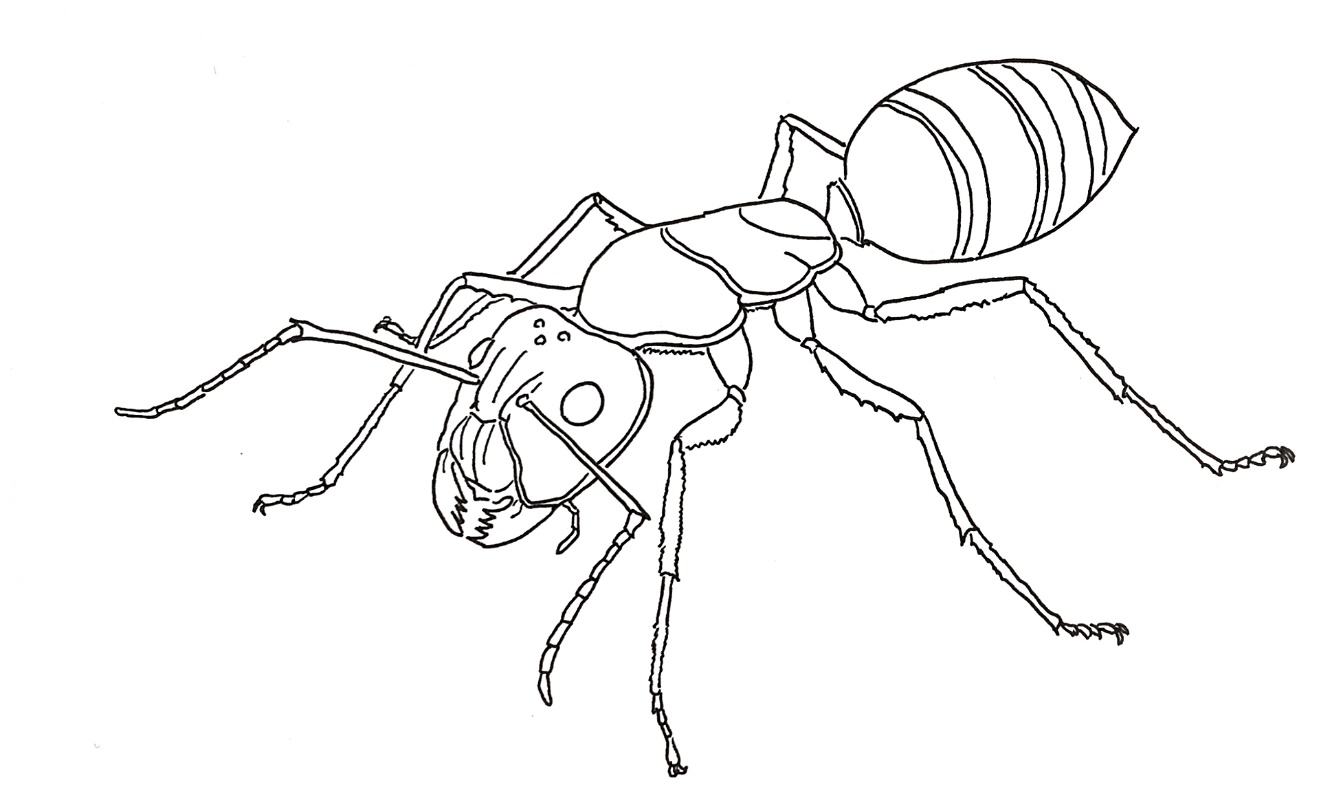 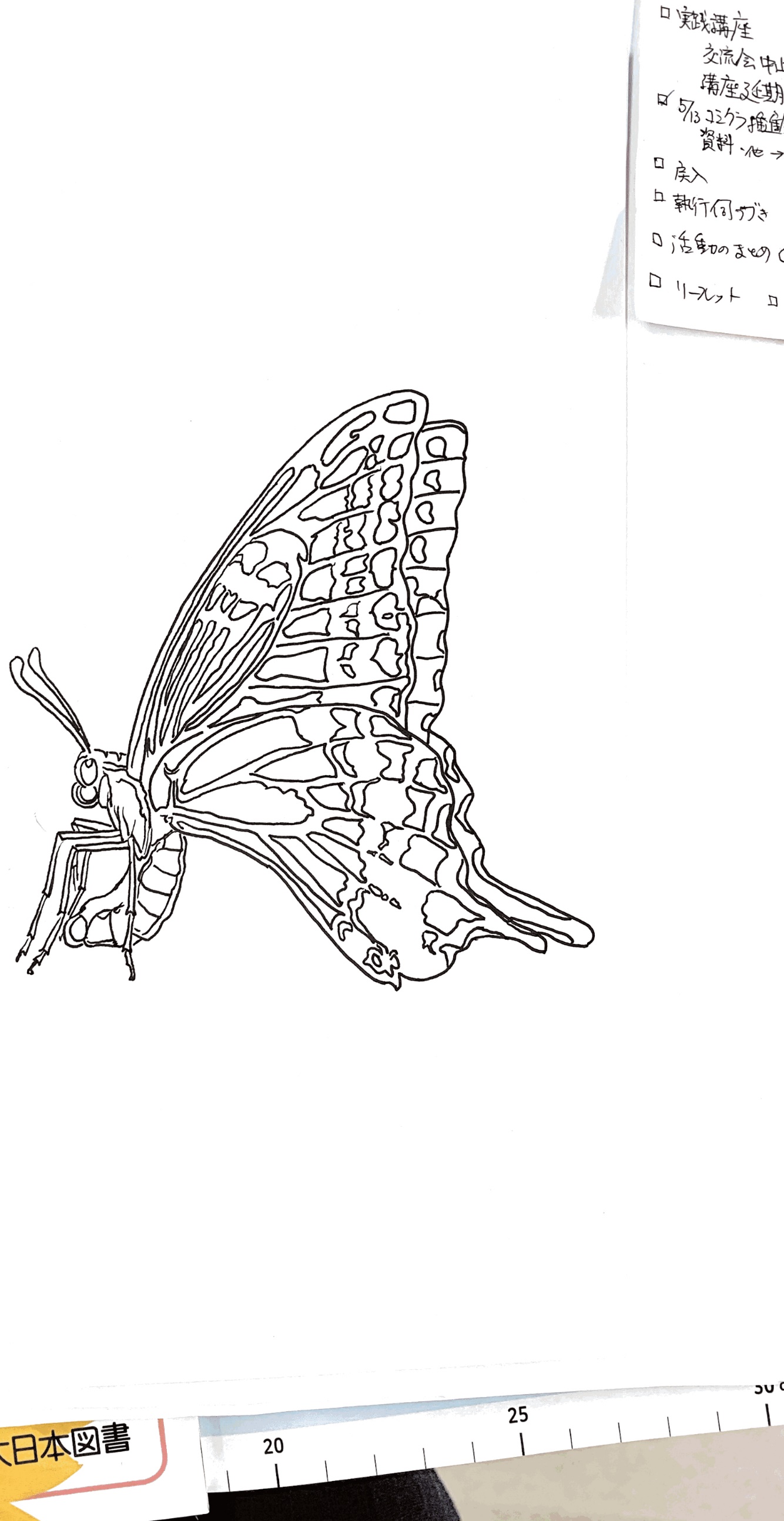 □　今日の学習で、ふしぎに思ったり　気がついたりしたことを　書きましょう。ヒヨドリメジロトラマルハナバチナナホシテントウムシクロオオアリダンゴムシモンシロチョウキアゲハモンキチョウベニシジミヒキガエルのおたまじゃくしメダカアキアカネのやごアメリカザリガニ